Chander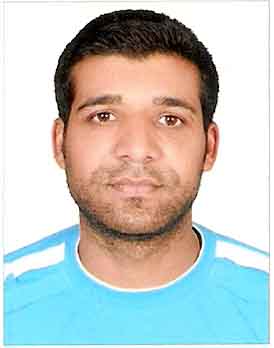 Chander.233618@2freemail.com  SummaryExperienced HVAC with ability to work in fast phase environment in a safely manner. I constantly reinforce my strengths and morals in the skills that I have acquired over the years to help better my abilities. I’m reliable, hardworking, team oriented, and a quick learner. I adopt well with people of all culture and believe due to my work ethics.Skills•	Strong experience of working as a HVAC for more than 15 years •	Proficient knowledge about the equipment and standards •	Ability to interact and coordinate with associates across all levels•	EPA 608 approved Universal •	Troubleshooting at component level •	Working knowledge Microsoft Office, Word, Power Point and Outlook. •	Troubleshoot/repair of compression equipment •	Working knowledge Small Appliances Achievements•	Detected machine malfunctions and problem-solved accordingly. •	Repaired, maintained and replaced parts on dies. •	Inspected and tested machinery and equipment to diagnose machine malfunctions. •	Performed routine maintenance on equipment on as-needed basis. Work Experience HVAC LeadAl –Safat Kuwait , Jan 2016 to Till DateDuties Include: Working on many different types of equipment: Pumps, Air handling unit, , Piping System/Breezing, Central chiller, Insulation of pipes, Compressor, Electrical control systems, Motors, Heat exchanger, Equipment alignment, Boilers, Centrifugal Pumps, Ducting etcHVAC Foreman                                             Supreme Fuels, Afghanistan, Jan 2013 to Dec 2014Repaired and maintained commercial HVAC systemsPerformed greasing, welding and brazing tasks as per requirement.Delegated tasks to other employees as per work schedulesResolved customer complaints appropriately to ensure effective customer careInstructed employees on proper use of resources to ensure efficiency in operationMaintained organized, safe and hygienic working environmentHVAC Acting ForemanDynCorp International LLC, Afghanistan, July 2010 to April 2012•	Responsibilities included the operation and maintenance of all HVAC units in Billeting and Military Base Housing. •	Schedule required maintenance tasks, Preventive maintenance types of equipment like Pumps, Air Handling Unit, Piping System, Insulation of Pipes, Compressor, Electrical Control Systems, Motors, •	Daily duties include: Perform checking for leaks, worn parts; orders and installs replacement parts; adjusts, calibrates and inspects the operation of A.C units. •	Reviews inspection worksheet documents and annotates corrections on repairs and services Provide hands on assistance in the shop to fix the problem. HVAC Coordinator Kulak (subcontractor of KBR & Military), Iraq Feb2005 to March 2008	All work was performed on Government installation under US government compliance guidelines. Purchase orders to maintain proper spare parts inventory. Schedule required maintenance tasks, warranty work and preventive maintenance.Troubleshooter electrical and mechanical defects for residential, commercial and industrial sites. HVAC TechnicianRANBAXY Chemical Company, India April 2004 to Feb 2005•	Worked as a HVAC TECHNICIAN, Troubleshoot, Repairing Commercial cooling towers, centrifugal compressors, Bryan Plant. •	Repair and Adjust Chemical Pumps, and boilers.•	Fitting and repair of commercial scroll compressors and reciprocating compressors. •	Duties Include: Working on many different types of equipment: Pumps, Air handling unit, Package chillers, Piping System/Breezing, Central chiller, Insulation of pipes, Compressor, Electrical control systems, Motors, Heat exchanger, Equipment alignment, Boilers, Centrifugal Pumps, Ducting etc. CertificationsITC MohaliITI Refrigeration & A/C MECHChandigarh, Punjab, IndiaCore Course: HVAC and Reefer Operations and MaintenanceA.M.K Technological Polytechnic collagePhysical Principles & FundamentalsChennai, Tamilnadu , INDIAApril 2009 - June 2009 Physical Principles & Fundamentals of HVAC